Merritt Island ACTIVITY  SCHEDULE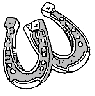 ***************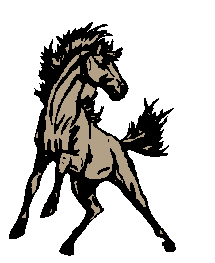 